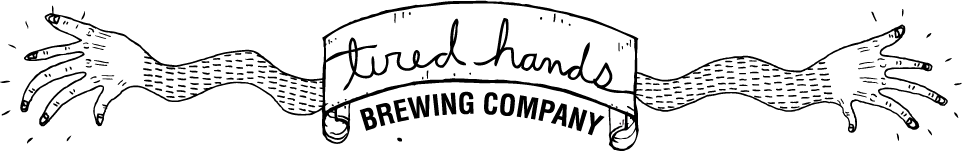 Application for EmploymentName_________________________________________  Date ______________________________________
Street address_______________________	Phone Number_________________________________________City____________________________________  	State______   Zip Code______________										Email Address _____________________________________________________________________________Position desired _____________________	Salary Desired ________________________________________Are you seeking (circle one) – 	Full Time	Part Time 	Date you can start ___________________________________				Availability Have you been convicted of a felony or disciplined for harassment or discrimination in the last 7 years? (If so, please describe briefly. Applicants with criminal histories will be considered; everyone is encouraged to apply!)__________________________________________________________________________________________Why do you want to work at Tired Hands?__________________________________________________________________________________________What are three personal qualities that you feel will help you succeed at your job?__________________________________________________________________________________________
What are your immediate and future goals?__________________________________________________________________________________________** Please respond to every question. Do not write “see resume” or “see cover letter” **** Please respond to every question. Do not write “see resume” or “see cover letter” **Employment HistoryMost RecentCompany___________________	Dates worked  ____________________  Starting Salary_______________Address ___________________	Phone number	____________________   Ending Salary_______________Job/Duties ________________________________________________________________________________Supervisor__________________	May we contact (y/n) ______________   Reason for leaving___________	SecondCompany___________________	Dates worked  ____________________  Starting Salary_______________Address __________________	Phone number	____________________   Ending Salary_______________Job/Duties ________________________________________________________________________________Supervisor__________________	May we contact (y/n) ______________   Reason for leaving___________ThirdCompany___________________	Dates worked  ____________________  Starting Salary_______________Address ___________________	Phone number	____________________   Ending Salary_______________Job/Duties ________________________________________________________________________________Supervisor__________________	May we contact (y/n) ______________   Reason for leaving___________Education - Name			Address				Highest Level Completed__________________________________________________________________________________________Professional References – Name			Company		Relationship to you			 Phone Number1_________________________________________________________________________________________		2 ________________________________________________________________________________________3 ________________________________________________________________________________________MondayTuesdayWednesdayThursdayFridaySaturdaySundayAMPM